Glycolysis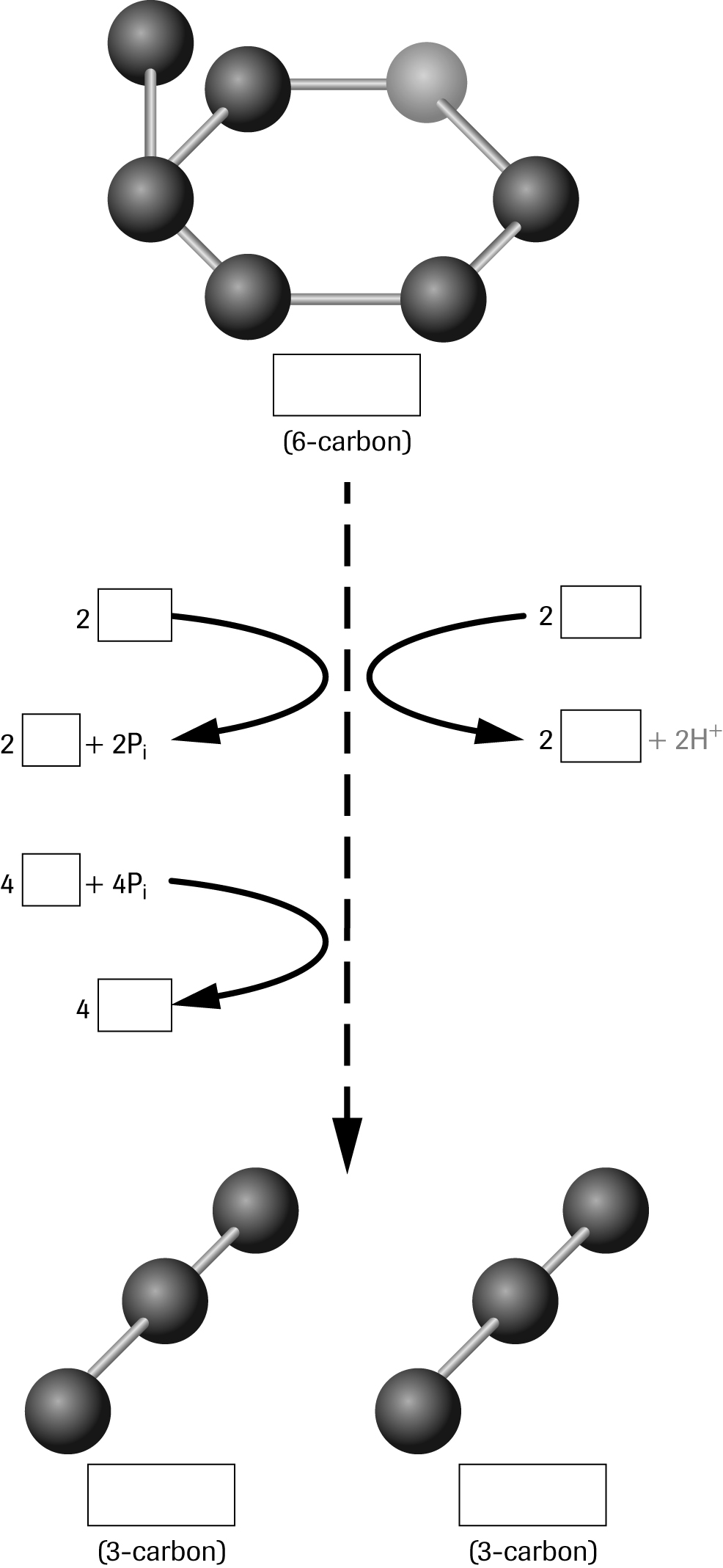 Pyruvate Oxidation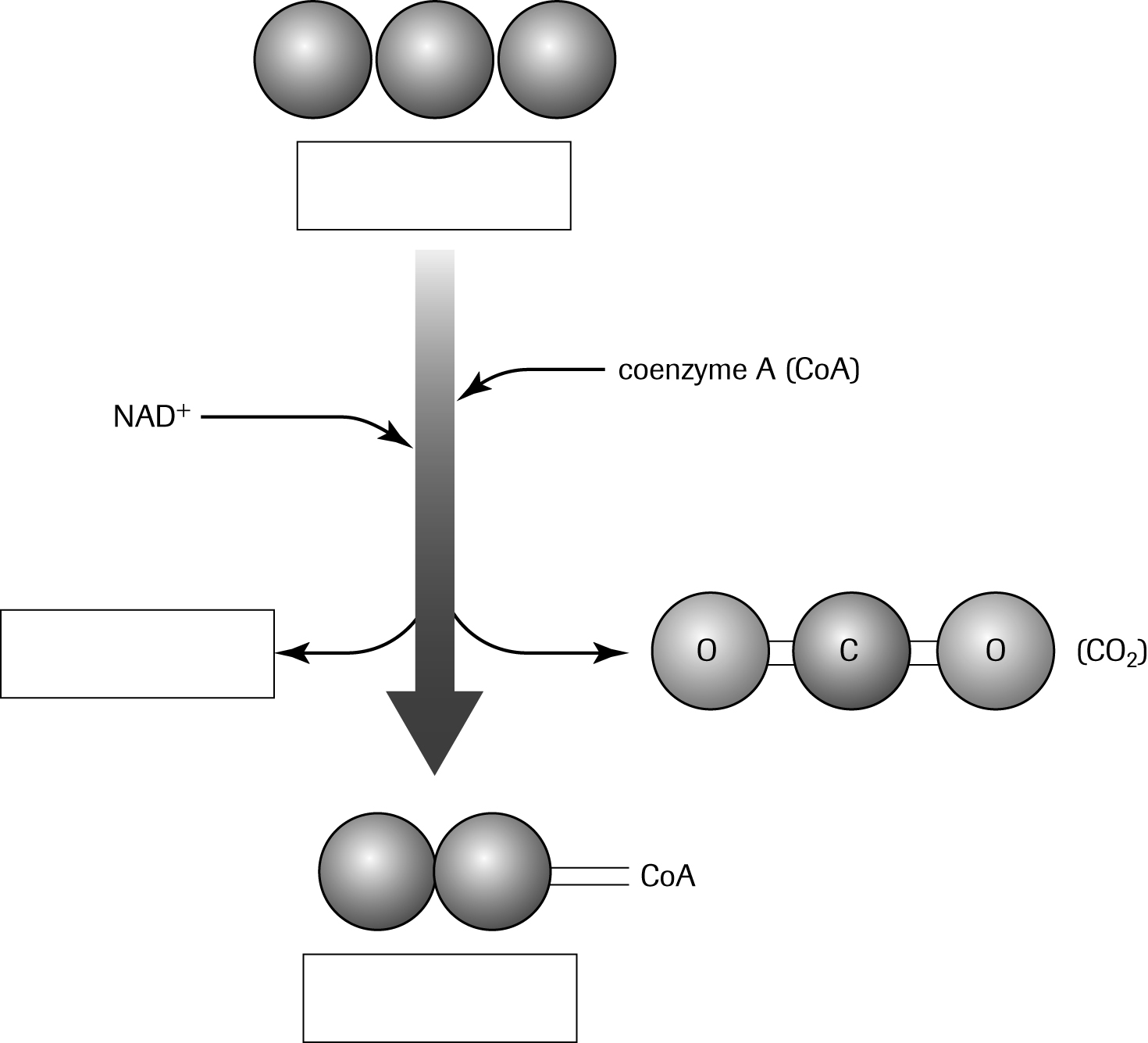 Kreb’s Cycle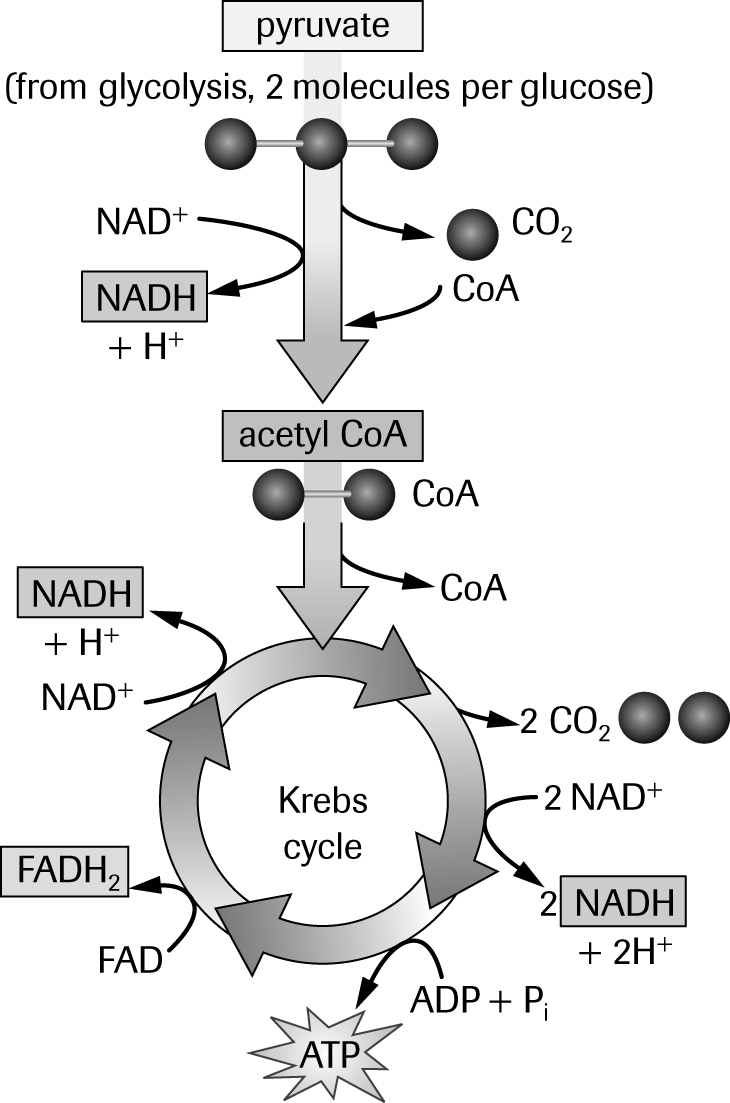 Electron Transport Chain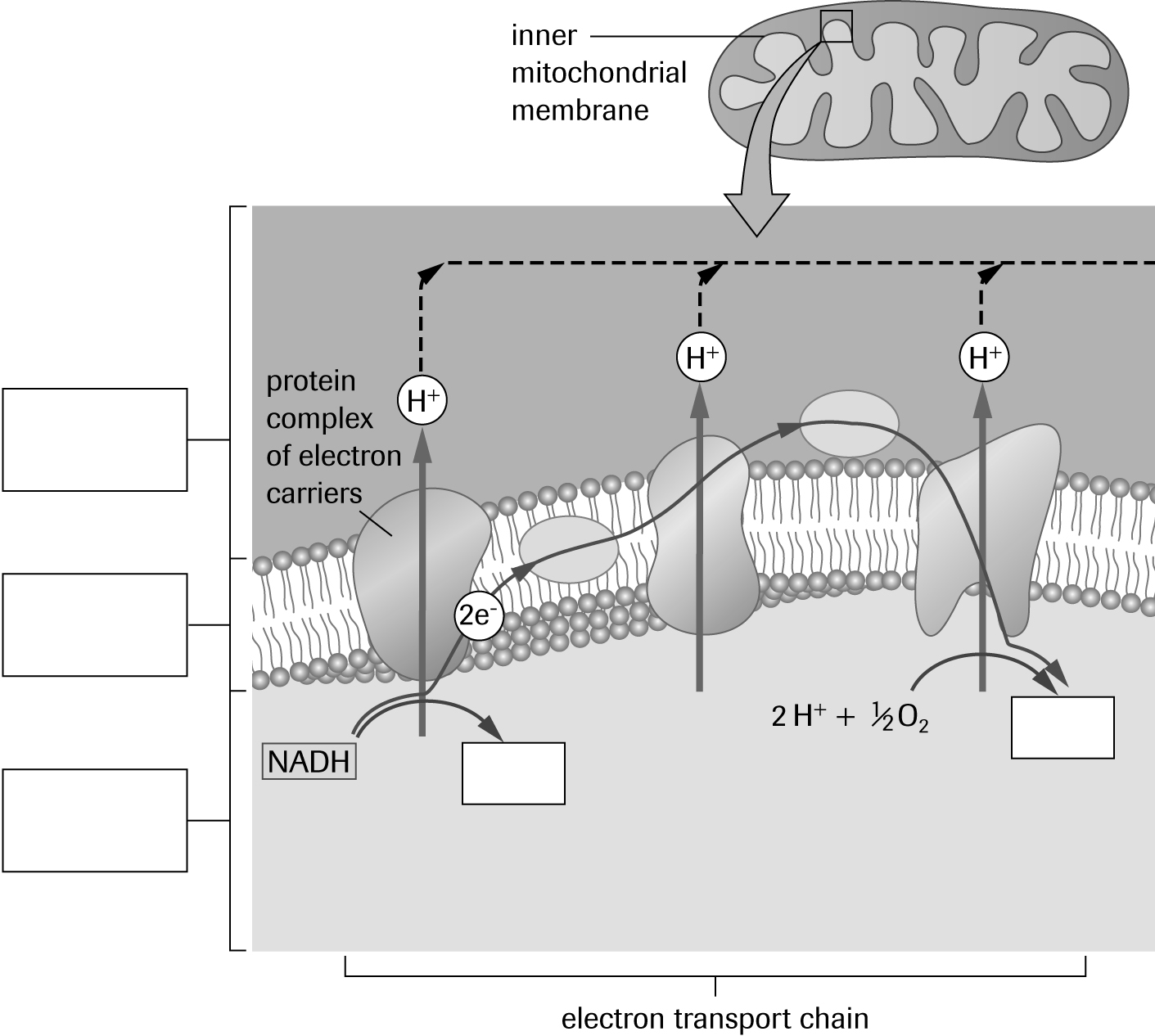 